18 задание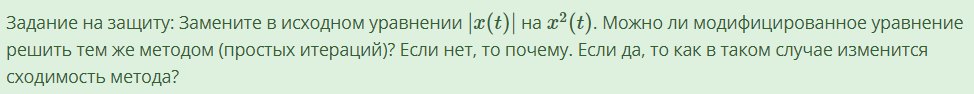 20 задание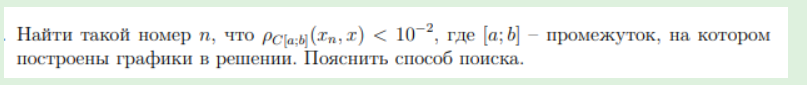 